2020/2021 OWHA 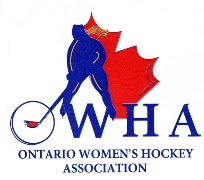 COACHING REQUIREMENTSThe Ontario Women’s Hockey Association has been working with other Member partners to establish health and safety measures and protocols for NEW coaches entering the sport in the 2020/2021 season. The established protocols will always be based on direction provided by Public Health and the Ontario Government. The following requirements for Team Officials are applicable for the 2020-2021 hockey season. All qualifications listed are the MINUMUM REQUIREMENTSAll team officials MUST have a satisfactory VSS/VSC on file with our association. All qualifications MUST be registered with the OWHA.NCCP COACHESREQUIRED FOR ALL NEW COACHES – U9 & Below You must have your Coach 1 – Intro to Coach qualification to coach at this level.To register for this clinic, please click here:  Coach 1 – Intro to Coach.Note: You must complete the following 2 courses before you can register.Respect in Sport for Activity LeadersGender Identity & Expression CourseUpon successful registration for the Coach 1 – Intro to Coach course, you will receive a link to complete the other 2 required courses:HU: Online – Coach 1 / Coach 2HU: Planning a Safe Return to Hockey (NEW)Once you have completed all courses you will then receive your Coach 1 – Intro to Coach qualification.  If you have completed a course in the past, you do not need to re-do the course.Rowan’s Law Resource Review & Acknowledgement form MUST be completed on (RAMP)REQUIRED FOR ALL EXISTING COACHES:• 	HU: Planning a Safe Return to Hockey (NEW)REQUIRED FOR ALL NEW COACHES – U10 & Above You must have your Coach 2 – Coach Level qualification to coach at this level.To register for this clinic, please click here:  Coach 2 – Coach Level.Note: You must complete the following 2 courses before you can register.Respect in Sport for Activity LeadersGender Identity & Expression CourseUpon successful registration for the Coach 2 – Coach Level course, you will receive a link to complete the other 2 required courses:HU: Online – Coach 1 / Coach 2HU: CheckingHU: Planning a Safe Return to Hockey (NEW)Once you have completed all courses you will then receive your Coach 2 – Coach Level qualification.  If you have completed a course in the past, you do not need to re-do the course.Rowan’s Law Resource Review & Acknowledgement form MUST be completed on (RAMP)REQUIRED FOR ALL EXISTING COACHES:• 	HU: Planning a Safe Return to Hockey (NEW)TRAINERSREQUIRED FOR ALL NEW TRAINERSHTCP Level 1 Online trainingHU: Planning a Safe Return to Hockey (NEW)Respect in Sport for Activity LeadersGender Identity & Expression Course Rowan’s Law Resource Review & Acknowledgement (on RAMP Registration)REQUIRED FOR ALL EXISTING (not expired) TRAINERSHU: Planning a Safe Return to Hockey (NEW)Rowan’s Law Resource Review & Acknowledgement (on RAMP Registration)MANAGERSREQUIRED FOR ALL NEW MANAGERSHU: Planning a Safe Return to Hockey (NEW)Respect in Sport for Activity LeadersGender Identity & Expression CourseRowan’s Law Resource Review & Acknowledgement (on RAMP Registration)REQUIRED FOR ALL EXISTING MANAGERSHU: Planning a Safe Return to Hockey (NEW)Rowan’s Law Resource Review & Acknowledgement (on RAMP Registration)ADDITONAL INFORMATION/NOTES: If a coach currently holds a Coach 2 – Coach Level “Trained” qualification that is expiring, their options are:Complete the Trained to Certified process to be eligible for the 2020-2021 season, this process includes:Coach 2 – Coach Level WorkbookMaking Ethical Decisions – Online Evaluation Module (through your coach locker account)Submit Request for Evaluation application to the OWHA (coach@owha.on.ca) so an evaluator can be assigned to you.Show your Coach 2 – Coach Level Workbook to your coach evaluator for approval. The expiring Coach 2 “Trained” Coach who elects not to complete this process will be required to complete the requirements outlines for Coach 2 “New Coaches” above in order to be eligible for the coming season. If a coach currently holds a Development 1 “Trained” qualification that is expiring, their options are:Complete the following to be considered “in process” for the 2020-2021 seasonDevelopment 1 – Post Task WorkbookMaking Ethical Decisions – Online Evaluation modules (through your coach locker account)Submit Request for Evaluation application to the OWHA (coach@owha.on.ca) so that an evaluator can be assigned to you. The expiring D1 “Trained” Coach who elects not to complete this process will be required to complete the requirements outlined for Coach 2 “New Coaches” above in order to be eligible for the coming season.Please visit the OWHA website (www.owha.on.ca) as details regarding certifications are updated as they become available.Team Officials are encouraged to contact the OWHA with any questions regarding qualifications, certifications, and procedures for the 2020-2021 season.